                          СправкаУрок внеклассного чтения в 4 «б» классе . На тему : « Что за прелесть эти сказки» А.С. Пушкина.Дата проведения : 10.10.2020года.Цель урока : Расширить знания детей о творчестве А.С. Пушкина. Развивать речь ,творческие способности детей ,внимание ,память, любовь к чтению, к книге, обогощать словарный запас, воспитывать доброту и милосердие.                                         Ход урока:Организованный момент .Постановка целей урока.Представление команд.10.10.2020года педагог-библиотекарем Омаровой Р.Ю был проведен урок квн внеклассного чтения в 4 «б» классе. Класс разделили на 3 команды ,задавались вопросы по сказкам и биографии. Домашним заданием было с каждой команды инсценировки по сказкам и рисунки . дети были активны. Дружно командами активно провели урок. Победители получили в подарок книжки. На уроке присутствовала учительница русского языка и литературы Гусейнова Б.А.  на уроке присутствовали 21 учеников. Были использованы выставка сказок      писателя, иллюстрации сказок . 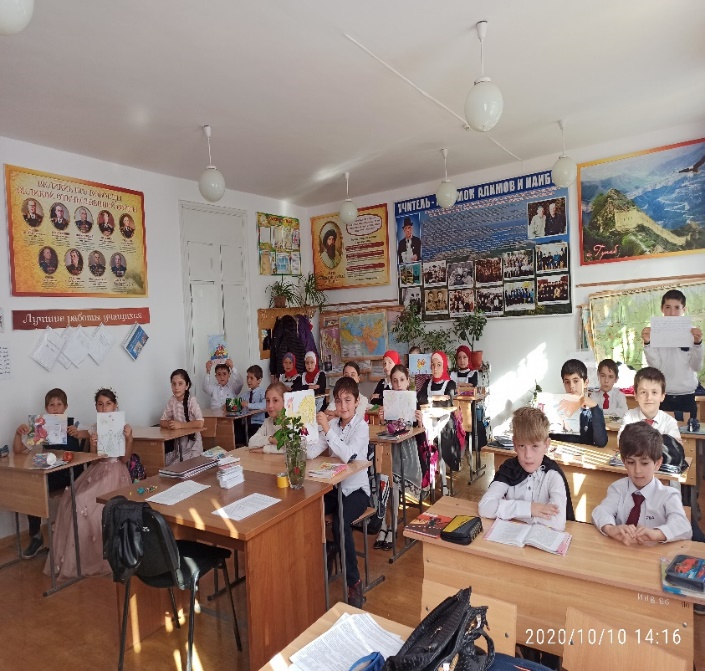 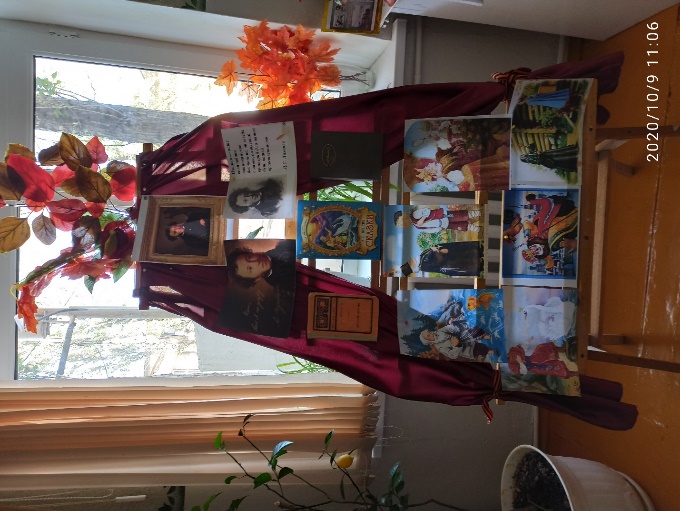 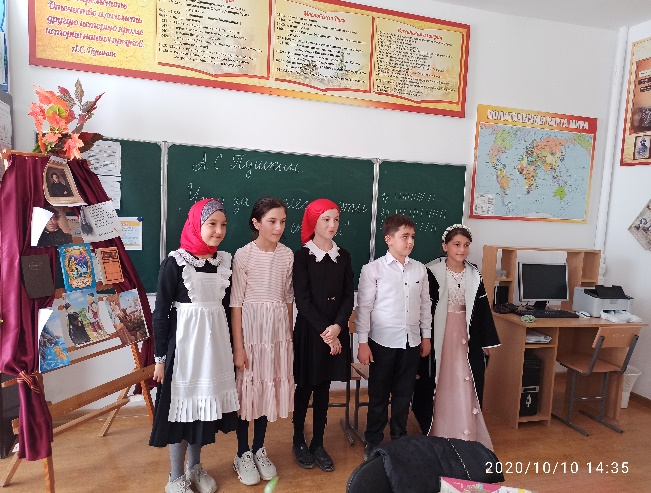 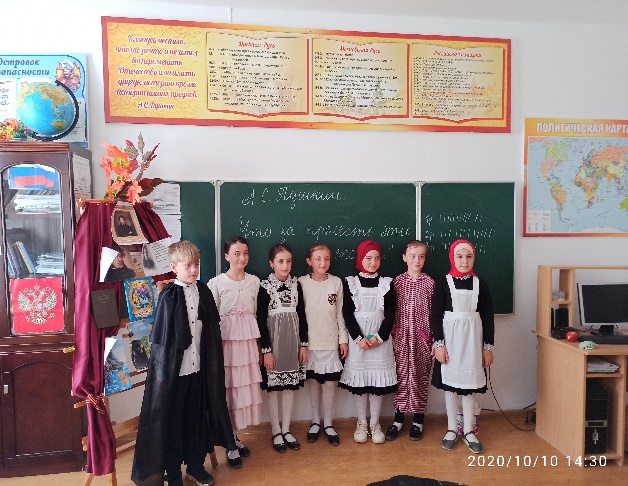 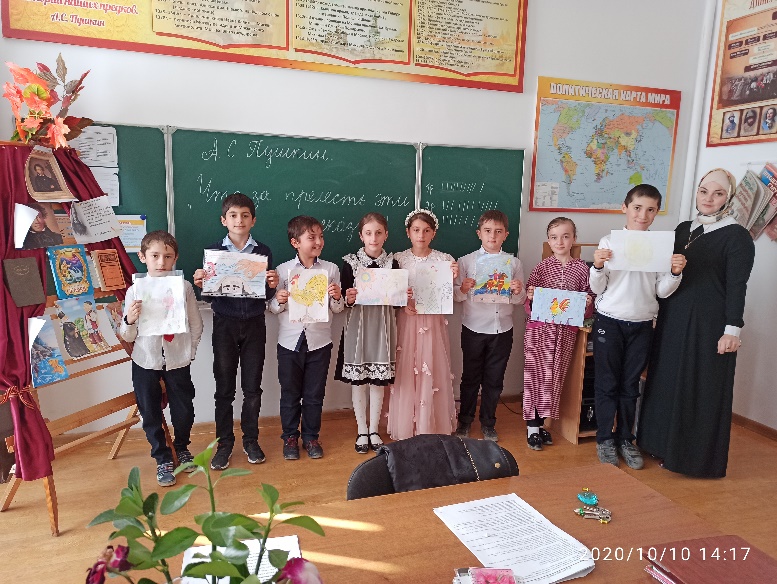 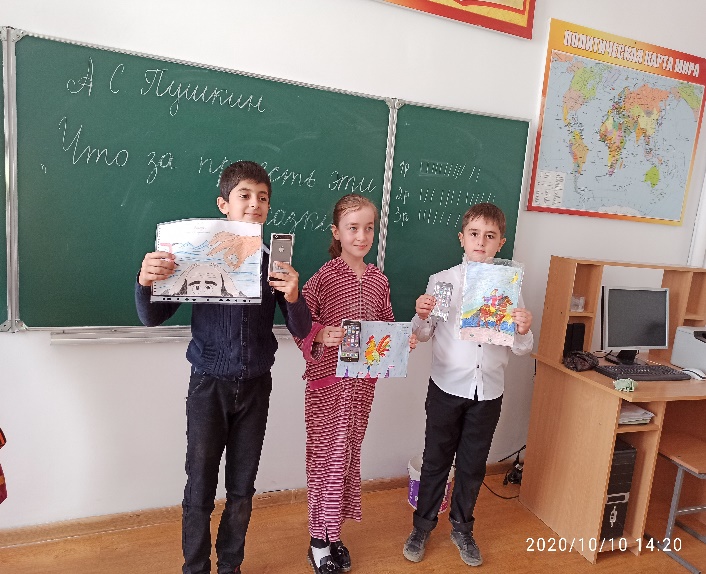 